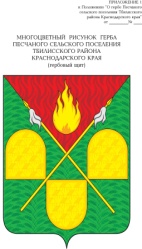 АДМИНИСТРАЦИЯ ПЕСЧАНОГО СЕЛЬСКОГО ПОСЕЛЕНИЯТБИЛИССКОГО РАЙОНАРАСПОРЯЖЕНИЕот «21» октября 2019 г.                                                                                        № 21х. ПесчаныйО назначении должностного лица, ответственного за осуществление закупок для обеспечения нужд администрацииПесчаного сельского поселения Тбилисского района	В рамках реализации нор статьи 38 Федерального закона                                 от 5 апреля 2013 года № 44-ФЗ «О контрактной системе в сфере закупок товаров, работ, услуг для обеспечения государственных и муниципальных нужд», в целях оптимизации деятельности администрации Песчаного сельского поселения Тбилисского района, руководствуясь статьями 31, 60, 67 устава Песчаного сельского поселения Тбилисского района,                                п о с т а н о в л я ю:1. Назначить эксперта администрации Песчаного сельского поселения Тбилисского района А.В. Саурину ответственным за планирование и осуществление закупок для обеспечения муниципальных нужд администрации Песчаного сельского поселения Тбилисского района, включая исполнение заключенных муниципальных контрактов (далее – контрактный управляющий).2. Утвердить должностную инструкцию А.В. Сауриной (прилагается).3. Эксперту, специалисту администрации Песчаного сельского поселения Тбилисского района (Олехнович В.А.) разместить настоящее  постановление  на  официальном  сайте  администрации Песчаного сельского поселения Тбилисского района в информационно-телекоммуникационной сети «Интернет». 	4. Контроль за выполнением настоящего постановления оставляю за собой.5. Постановление вступает в силу со дня его официального опубликования и распространяет свое действие на правоотношения, возникшие с 30 сентября 2019 года.Глава Песчаного сельского поселения Тбилисского района                                                          Н.В. Палатина